Geschwindigkeitsüberwachung zur Schulwegsicherung				 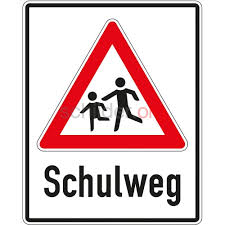 	in der  Zeit vom 09.08. – 24.08.2018	jeweils 07.00 Uhr – 14.00 Uhr				 						 																	DatumÖrtlichkeitZulässig09.08.2018Hasbergen, OT Gaste, K 306 (Hauptstraße), Höhe Fußgängerüberweg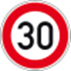 10.08.2018Bissendorf, OT Schledehausen, K 327 (Bergstraße), Grundschule 13.08.2018Wallenhorst, OT Lechtingen, Osnabrücker Straße, Schulzentrum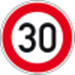 14.08.2018Bohmte, OT Hunteburg, L 80 (Dammer Straße), Grund- und Hauptschule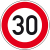 15.08.2018Melle, Segelfliegerweg, Grundschule Eicken-Bruche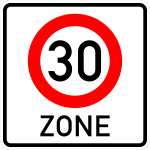 16.08.2018Belm, Heideweg, Schulzentrum17.08.2018Bramsche, K 150 (Malgartener Straße), Schulzentrum20.08.2018Fürstenau, Schorfteichstraße, Höhe IGS21.08.2018Bad Rothenfelde, Frankfurter Straße, Grundschule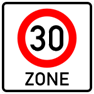 22.08.2018Georgsmarienhütte, Karlstraße, Hauptschule23.08.2018Bad Iburg, Bielefelder Straße, Schulzentrum24.08.2018Bippen, K 117 (Dalumer Straße), Grundschule